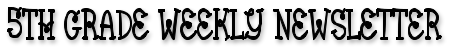 December 12-16, 2011                                                                                                                Volume 15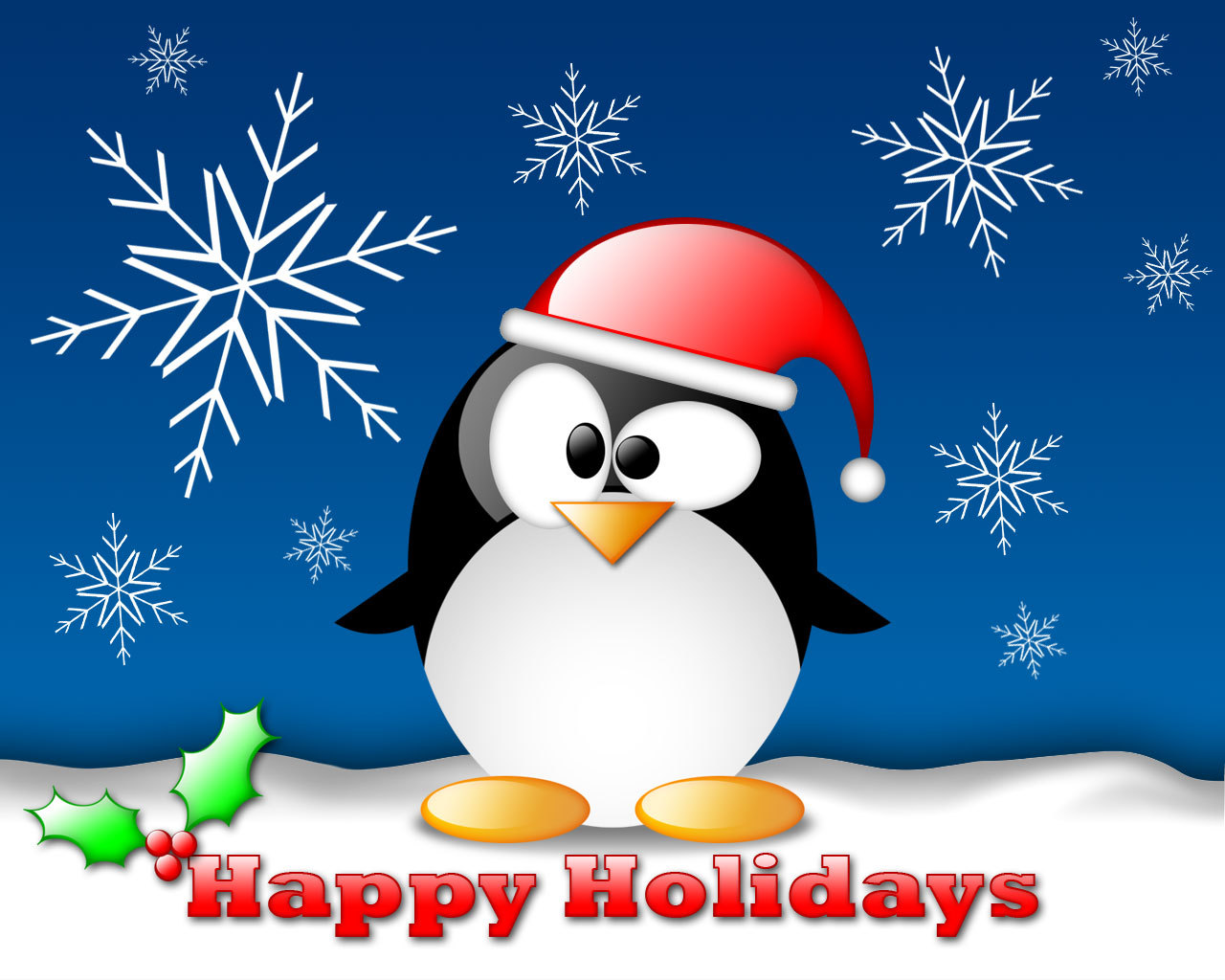 